AVVISO PER LA FORMULAZIONE DELL’ELENCO DEI COMPONENTI DEL COMITATO SCIENTIFICO. ARTICOLO  28, PUNTI 4 C; 5 (REGOLAMENTO DELLA FORMAZIONE, DELIBERAZIONE N. 487 DEL 2 MARZO 2017)PREMESSO CHEla ASL di Taranto, con Deliberazione DG n.487 del 2 marzo del 2017, ha adottato il nuovo Regolamento per “La formazione dei dipendenti della ASL di Taranto”;il punto 4 dell’art 28 “Comitato Scientifico” del citato Regolamento prevede la predisposizione e la costituzione del Comitato Scientifico;il medesimo punto 4 esplicita che la costituzione del suddetto Comitato è inoltre prevista dalle “Linee Guida per i manuali di accreditamento dei provider nazionali e regionali”, del 29 aprile 2012;il Comitato Scientifico è istituito con deliberazione del Direttore Generale ed è costituito da a. 1 coordinatore del Comitato Scientifico con incarico triennale; b. 3 figure istituzionali pro-tempore Direttore Generale, Direttore Amministrativo e Direttore Sanitario; c. 3 figure professionali su base curriculare, con incarico triennale e precipuamente 1 rappresentante per l’Area Medica e Veterinaria, 1 rappresentante per l’Area di Comparto e 1 rappresentante per l’Area della Dirigenza STPA;il Regolamento della Formazione prevede all’art. 28 punto 5 che il Direttore Generale, in fase di costituzione del Comitato Scientifico, deve nominare un Referente Scientifico Accreditamento CROAS, individuato su base curriculare, in un Assistente Sociale.Art.1Il presente avviso ha lo scopo di individuare i 4 componenti del Comitato Scientifico dei quali, 1 nell’Area Medica e Veterinaria, 1 nell’Area di Comparto, 1nella Dirigenza STPA e 1 Referente Scientifico Accreditamento CROAS;  Art. 2I requisiti per partecipare all’avviso sono:essere dipendente a tempo indeterminato;essere incardinati in una delle seguenti Aree: Dirigenza Medica e Veterinaria, Dirigenza STPA e Comparto;per il Referente Scientifico, avere la qualifica di Assistente Sociale;                                                                 Art.4Il dipendente interessato deve presentare domanda all’U.O.D. Formazione entro e non oltre 10 giorni dalla data di pubblicazione del presente avviso sul sito aziendale. Pertanto la domanda deve essere presentare entro e non oltre le ore _______ del giorno _______ specificando l’area per la quale il candidato intende candidarsi e ponendo in allegato il proprio Curriculum Vitae dettagliato ed aggiornato. La candidatura deve essere trasmessa, unitamente ad altre opportune documentazioni pertinenti, a mezzo mail al seguente indirizzo:  formazione@asl.taranto.it  . Il candidato deve riportare nella mail il seguente oggetto: “Candidatura Comitato Scientifico” e deve attendere il feedback di conferma dall’U.O.D. Formazione con il numero di protocollo della richiesta.L’U.O.D. Formazione provvederà a:	raccogliere i C.V. dettagliati ed aggiornati; registrarli in ordine di arrivo;verificare il possesso dei requisiti di accesso; creare 4 elenchi distinti dei quali 3 per Area e 1 per il Referente Scientifico al fine di facilitare e coadiuvare il processo di individuazione ad opera del Direttore Generale; presentare al Direttore Generale i curricula ricevuti per operare la valutazione comparativa;predisporre gli atti necessari per l’individuazione formale dei componenti e per la costituzione del Comitato Scientifico;Art.5Le funzioni e i compiti del Comitato Scientifico sono i seguenti:validare il Piano Formativo del Provider 33;coadiuvare la Struttura della Formazione con gli opportuni supporti di tipo tecnico-scientifico;validare ed attribuire i crediti formativi ECM per ciascun progetto o evento del Piano Formativo Aziendale;monitorare la qualità scientifica dell’attività formativa che viene svolta;collaborare con la Struttura della Formazione per l’elaborazione del Piano Aziendale Formativo destinato al personale sanitario, tecnico, professionale e amministrativo;collaborare con la Struttura della Formazione nella gestione delle procedure di reclutamento e selezione per la costituzione ed il mantenimento dei registri dei formatori;il Referente Scientifico partecipa alle riunioni del Comitato Scientifico con diritto di voto solo al momento di validare le procedure relative all’accreditamento di cui è referente.Art. 6Il dipendente che viene individuato quale componente del Comitato Scientifico o il Referente svolge questo compito in orario di servizio, ma senza ulteriori oneri per l’ASL, per un periodo di 2 anni e, comunque, sino all’individuazione del nuovo componente.                                                                 Art. 7I componenti del Comitato Scientifico e il Referente possono essere designati non più di due volte e comunque non consecutivamente. Art. 8Il membro del Comitato Scientifico o il Referente che non si presenta alle riunioni per 3 volte consecutive decade dall’incarico e, per l’effetto, con deliberazione del Direttore Generale, viene nominato un nuovo componente.                                                                Art.9I componenti che costituiscono il Comitato Scientifico e il Referente rispondono della propria attività al Dirigente Responsabile dell’U.O.D. Formazione.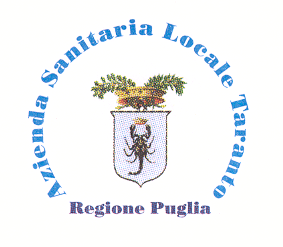 